WILDWECHSEL – Das Festival der ostdeutschen Kinder- und Jugendtheater (Arbeitskreis OST)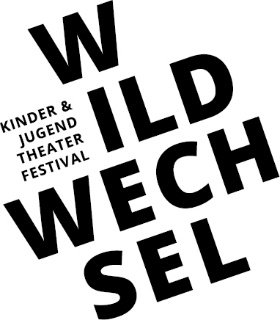 2021 am Theater BernburgKarola Marsch – Künstlerische Festivalleiterinkarola.marsch@wildwechsel-festival.de0173 / 2170433Matthias Hecker – Projektleiterm.hecker@theater-bernburg.de0177 / 6602301Miriam Glöckler – Produktionsleiterinmiriam.gloeckler@wildwechsel-festival.de0177 / 2924012www.wildwechsel-festival.deTECHNIKBOGEN 2021Vielen Dank!Bitte beachten Sie: Maßgeblich für die Aufführung einer Inszenierung sind die jeweiligen Verordnungen zur Eindämmung der COVID19-Pandemie des Landes Sachsen-Anhalt. Die aktuelle Version finden Sie unter www.wildwechsel-festival.de.Bei Rückfragen rund um das WILDWECHSEL-Festival und die Bewerbung nehmen Sie gerne Kontakt mit uns auf.Matthias Hecker (Technik)Projektleiter Theater Bernburgm.hecker@theater-bernburg.de0177 / 6602301Karola Marsch (Inhalt)Künstlerische Festivalleiterin karola.marsch@wildwechsel-festival.de0173 / 2170433Name des Theaters / der GruppeName des Theaters / der GruppeName des Theaters / der GruppeTitel der InszenierungTitel der InszenierungTitel der InszenierungOriginale SpielstätteOriginale SpielstätteOriginale SpielstätteIst die Inszenierung nach den dargestellten COVID19-Auflagen spielbar?□ Ja                                                                                        □ NeinIst der Bewerbung eine Aufzeichnung der Inszenierung nach den COVID19-Auflagen beigelegt?□ Ja                                                                                        □ NeinIst die Inszenierung nach den dargestellten COVID19-Auflagen spielbar?□ Ja                                                                                        □ NeinIst der Bewerbung eine Aufzeichnung der Inszenierung nach den COVID19-Auflagen beigelegt?□ Ja                                                                                        □ NeinIst die Inszenierung nach den dargestellten COVID19-Auflagen spielbar?□ Ja                                                                                        □ NeinIst der Bewerbung eine Aufzeichnung der Inszenierung nach den COVID19-Auflagen beigelegt?□ Ja                                                                                        □ NeinGewünschte Bühne□ Inszenierung für das Große Haus im Carl-Maria-von-Weber-Theater□ Inszenierung für die Studiobühne im Metropol□ Inszenierung für das KurhausGewünschte Bühne□ Inszenierung für das Große Haus im Carl-Maria-von-Weber-Theater□ Inszenierung für die Studiobühne im Metropol□ Inszenierung für das KurhausGewünschte Bühne□ Inszenierung für das Große Haus im Carl-Maria-von-Weber-Theater□ Inszenierung für die Studiobühne im Metropol□ Inszenierung für das KurhausBÜHNEBÜHNEBÜHNEBreiteTiefe HöheBenötigte ZügeBenötigte ZügeBenötigte ZügeBesonderheiten (z.B. Bühnenversenkung, zusätzliche Podeste – Steckfuß, Drehbühne, Schrägaufbau, Bühnenklappen bei Auftritten aus der Unterbühne, …)Besonderheiten (z.B. Bühnenversenkung, zusätzliche Podeste – Steckfuß, Drehbühne, Schrägaufbau, Bühnenklappen bei Auftritten aus der Unterbühne, …)Besonderheiten (z.B. Bühnenversenkung, zusätzliche Podeste – Steckfuß, Drehbühne, Schrägaufbau, Bühnenklappen bei Auftritten aus der Unterbühne, …)Kontakt Bühnentechnik (Name, E-Mailadresse, Telefonnummer)Kontakt Bühnentechnik (Name, E-Mailadresse, Telefonnummer)Kontakt Bühnentechnik (Name, E-Mailadresse, Telefonnummer)BELEUCHTUNGBELEUCHTUNGBELEUCHTUNGBenötigte Sonderausstattung im Bereich Beleuchtung (Nebelmaschine, mobile Funkanlagen, LED-Scheinwerfer, …)Benötigte Sonderausstattung im Bereich Beleuchtung (Nebelmaschine, mobile Funkanlagen, LED-Scheinwerfer, …)Benötigte Sonderausstattung im Bereich Beleuchtung (Nebelmaschine, mobile Funkanlagen, LED-Scheinwerfer, …)Kontakt Beleuchtung (Name, E-Mailadresse, Telefonnummer)Kontakt Beleuchtung (Name, E-Mailadresse, Telefonnummer)Kontakt Beleuchtung (Name, E-Mailadresse, Telefonnummer)TON- und VIDEOTECHNIK TON- und VIDEOTECHNIK TON- und VIDEOTECHNIK Toneinspielungen (welches Medium?)Videoeinspielungen (welches Medium?)Toneinspielungen (welches Medium?)Videoeinspielungen (welches Medium?)Toneinspielungen (welches Medium?)Videoeinspielungen (welches Medium?)Verstärkung (Mikrofone, Mikroports, …)Verstärkung (Mikrofone, Mikroports, …)Verstärkung (Mikrofone, Mikroports, …)Besonderheiten Ton- und Videotechnik Besonderheiten Ton- und Videotechnik Besonderheiten Ton- und Videotechnik Kontakt Ton- und Videotechnik (Name, E-Mailadresse, Telefonnummer)Kontakt Ton- und Videotechnik (Name, E-Mailadresse, Telefonnummer)Kontakt Ton- und Videotechnik (Name, E-Mailadresse, Telefonnummer)SONSTIGE TECHNISCHE ANFORDERUNGENSONSTIGE TECHNISCHE ANFORDERUNGENBesonderheiten und sonstige technische Anforderungen (z.B. Wassereinsatz, Videoprojektionen, Pyrotechnik – jede Art von Feuer auf der Bühne)Besonderheiten und sonstige technische Anforderungen (z.B. Wassereinsatz, Videoprojektionen, Pyrotechnik – jede Art von Feuer auf der Bühne)Dauer BühnenaufbauDauer BühnenabbauDauer BeleuchtungseinrichtungDauer Ton- und VideoeinrichtungSonstige notwendige VorbereitungszeitSonstige notwendige VorbereitungszeitWeitere AnmerkungenWeitere Anmerkungen